SPECIAL MEETING AGENDAThe Washoe-Storey Conservation District has scheduled a public meeting Monday, September 30, 2019 commencing at 3:30 p.m. The meeting will be held at NRCS office 1365 Corporate Blvd. Reno, NV  89502.
The Conservation District will consider and will take action on the following items unless otherwise noted:I. Call to Order   A.  Determination of Board Quorum and Introduction of Guests.   B.  Determination of agenda order – Agenda items may be taken out of order or deleted for lack of timeII. Public Comments Public comment will be allowed at the beginning, after each item on the agenda and prior to the adjournment of every meeting.  Public comment may be limited to three (3) minutes per comment.III. Special Meeting Item – For ActionReview and Approve Annual Plan and BudgetIV. Public Comments Public comment will be allowed at the beginning, after each item on the agenda and prior to the adjournment of every meeting.  Public comment may be limited to three (3) minutes per comment.V. Next Scheduled WSCD Board Meeting – (1st Monday) October 7, 2019      3:30PM (Tentative)VI. Adjourn – Action
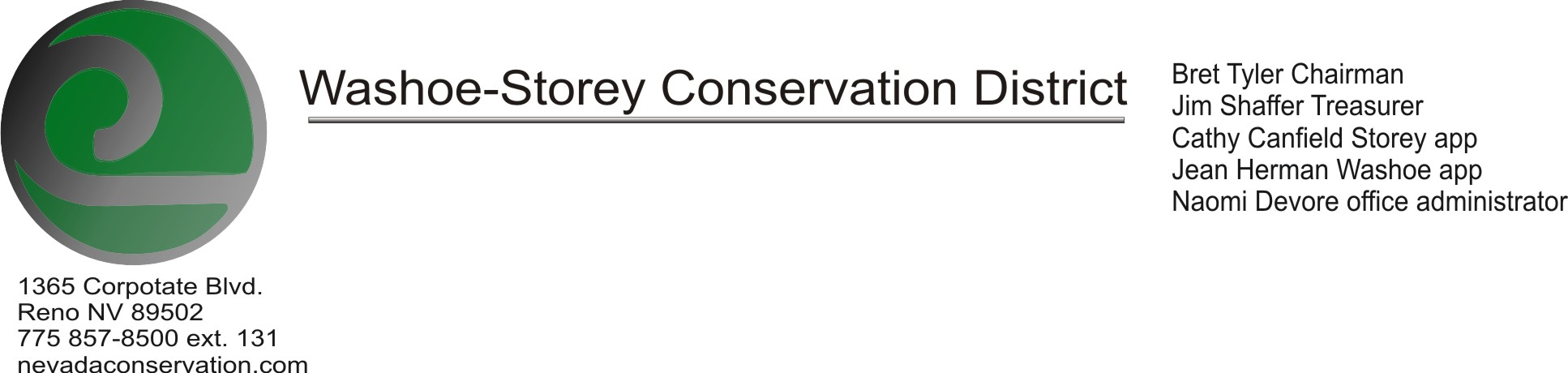 